	BESLUIT van de BURGEMEESTERBevoegdheid/rechtsgrondDe nieuwe gemeentewet, artikel 134 en 135.Het decreet van 22 december 2017 over het Lokaal Bestuur.Ministerieel besluit d.d. 24 april 2021 houdende wijziging van het ministerieel besluit van 28 oktober 2020.Feiten/context/motiveringBij Ministerieel Besluiten van 28 oktober 2020 en 1 november 2020 werden een aantal maatregelen genomen om de verdere verspreiding van het coronavirus tegen te gaan.Tevens werd aan de lokale overheid de mogelijk geboden de mondmaskerplicht uit te breiden mits daartoe een afzonderlijke beslissing te nemen. Op 6 november 2020 werd de mondmaskerplicht via besluit van de burgemeester dan ook ingevoerd binnen de volledige bebouwde kom te Ronse. De epidemiologische situatie verschilt van gemeente tot gemeente, waarbij de lokale autoriteiten een prominente rol spelen. Zo kunnen ze optreden binnen het kader van het ministerieel besluit waarbij ze zelf aanvullende voorzorgsmaatregelen kunnen invoeren. Deze bijkomende maatregelen werden genomen om de sterke stijging van het aantal besmettingen op dat moment af te remmen. Aangezien het aantal besmettingen inmiddels opnieuw gedaald is, zijn deze maatregelen daardoor niet langer noodzakelijk. De continue mondmaskerplicht binnen de bebouwde kom kan aldus afgebouwd worden. De mondmaskerplicht binnen de bebouwde kom blijft enkel noodzakelijk en verplicht bij drukte en binnen de hieronder omschreven locaties.Het besluit van de burgemeester van 6 november 2020 wordt bij deze opgeheven.De mondmaskerplicht zoals voorzien in het MB van 28 oktober 2020 blijft onverkort van toepassing als volgt:“Eenieder, met uitzondering van kinderen tot en met 12 jaar, is in elk geval verplicht om de mond en de neus te bedekken met een mondmasker of elk ander alternatief in stof op de volgende plaatsen:1°  de winkels en de winkelcentra; 2° de conferentiezalen3° de auditoria4° de gebouwen der eredienst en de gebouwen bestemd voor de openbare uitoefening van de niet-confessionele morele dienstverlening5° de bibliotheken, de spelotheken en de mediatheken6° de winkelstraten, de markten, en elke private of publiek druk bezochte plaats, bepaald door de bevoegde lokale overheid en afgebakend met een aanplakking  die de tijdstippen preciseert waarop de verplichting van toepassing is7° de inrichtingen en plaatsen waar horeca activiteiten toegelaten zijn, zowel de klanten als het personeel, tenzij gedurende het eten, drinken of aan tafel zitten, 8° bij verplaatsingen in de publieke en niet publieke delen van de gerechtsgebouwen, alsook inde zittingszalen bij elke verplaatsing en, in de andere gevallen, overeenkomstig de richtlijnen van de Kamervoorzitter.Wanneer het dragen van een mondmasker of elk alternatief in stof niet mogelijk is omwille van medische redenen, mag een gelaatsscherm worden gebruikt.De personen die in de onmogelijkheid zijn een mondmasker, een alternatief in stof of een gelaatsscherm te dragen owv een beperking, gestaafd door middel van een medisch attest, moeten niet voldoen aan de bepalingen van dit besluit die deze verplichting voorzien.” De lokale overheid zal de winkelstraten, de markten en elke private of publiek druk bezochte plaats waar de mondmaskerplicht verplicht blijft  bepalen en afbakenen met een aanplakking die de tijdstippen preciseert waarop de verplichting van toepassing is.Van het verplichte eenrichtingsverkeer op de openbare markt kan worden afgeweken gelet op de grootte van het marktplein, het verminderde aantal kramen (enkel essentiële goederen), de brede gangen en het feit dat dit in het verleden geen problemen heeft opgeleverd en de social distancing ten allen tijde kan worden nageleefd.Om al deze redenen:BESLIST : Artikel 1: Het besluit van de Burgemeester van 6 november 2020 betreffende de mondmaskerplicht binnen de bebouwde kom wordt opgeheven.Artikel 2: Het dragen van een mondmasker binnen de bebouwde kom in Ronse blijft echter wel verplicht op de plaatsen opgesomd in het MB onder andere in winkel- en shoppingruimtes, conferentiezalen en auditoria en binnen en buiten de bebouwde kom wanneer het te druk wordt. Onder drukte wordt verstaan : wanneer de onderlinge afstand tussen de passanten van minimaal 1.5 meter niet meer gegarandeerd is. (bv bij begin en einde van de schooluren rond schooltoegangen/uitgangen, wachtrijen, enz ). Artikel 3:Van het verplichte eenrichtingsverkeer op de markten wordt afgeweken.Artikel 4:De maatregelen gaan in op zaterdag 8 mei 2021 en gelden voor onbepaalde tijd. Ze kunnen ten allen tijde door een beslissing van de burgemeester aangepast of opgeheven worden. Artikel 5:Afschrift van onderhavig besluit zal overgemaakt worden aan de lokale politie Ronse en aan de Gouverneur van de Provincie Oost-Vlaanderen..Ronse, 06 mei 2021.BurgemeesterLuc DupontProvincie OOST-VLAANDERENArrondissement OUDENAARDE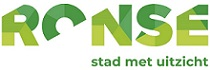 